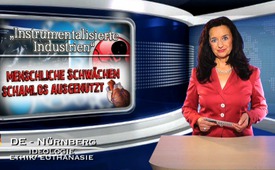 Instrumentalized “industries” – Human weakness shamelessly abused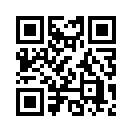 Opponents of a matter, for example abortion, often refer to it as an industry. They want to express that through  organized mass production combined with commercial interests, the matter is abused for a completely different purpose than it was meant for. It is instrumentalized.Originally, the term industry described the production of material goods or articles that are – unlike manufacturing – produced in factories using a high degree of mechanization and automation. Later, the term was used to describe simply an organized mass production or a high degree of mechanization and automation. There is for example the entertainment industry, tourist industry and health industry. 
You can even hear of the asylum industry, the abortion industry, the death industry, the child dispossession industry, the gender industry, and also the holocaust industry, a term which was coined by the American Jew Norman Finkelstein. Opponents of a matter, for example abortion, often refer to it as an industry. They want to express that through  organized mass production combined with commercial interests, the matter is abused for a completely different purpose than it was meant for. It is instrumentalized. The abortion industry is for example reproached for aiming at population reduction. But how does this kind of industry work and how is it instrumentalized? 
The example abortion: You cannot deny that abortion can be called an industry by now. In the USA alone there are hundreds of abortion clinics of the organization “Planned Parenthood” (PP). In those clinics, 357653 abortions were carried out in 2013 which is one third of the abortions in the USA, dark figures excluded. According to the company’s own information, Planned Parenthood is doing business with an annual budget of far more than one billion US dollar. Approximately half of the budget is financed by public tax money and another part by the Rockefeller foundation. 

As if that weren’t enough, David Daleiden and his group of young life protectors brought to light a real scandal this summer: “Planned Parenthood” is doing business with “tissues” of aborted children. “Material” such as hearts, lungs and levers from the 8th up until the 24th week of pregnancy is handed over to public and private biotech institutes to process them further for payment “per item”. Several revealing videos that were secretly recorded, have already been published on Youtube and were watched by millions of viewers. But how did this degenerating abortion industry began in the first place? At the beginning of the last century, abortion was still a taboo and it was with few exceptions punished because of the risk of death for the mothers. Everyone knew that the growing human already functions as a human in the first weeks and must not be touched. Every anatomy book says that the human heart starts pumping blood to all parts of the embryonic body already between the third and fourth week. At the same time, abortions were known in all cultures since ancient times. The reason for this is simply based on a human weakness: People were more devoted to sexual pleasures and affairs than to the responsibility of raising children. This was the ideal pre-condition to let the abortion industry grow through salami tactics over decades. 

The collaborators were non-governmental organizations, for example feminist movements who dominated the politics, governments and politicians who changed the laws that were implemented by the justice, the media that influenced the public opinion and many different profiteers who gave in to another weakness which is money. By this, a huge self-functioning industry was created with many collaborators who thought they were doing something good. This industry, however, was often degenerated and can very easily be used for different purposes.  In 1988, for example, a speech was published by a listener that revealed secret plans of the “world’s elite”. This speech was already given in 1969 by Dr. Richard Day. Day was a leading US professor of medicine and also specialist for fertility medicine and from 1965 to 1968 medical director of the organization “Planned Parenthood”. 

First priority of the self-appointed “world elites” is the prevention of overpopulation by complete population control. This could be reached as follows: 


by promoting abortion (including the “morning-after pill”)
by promoting contraceptives
by influencing the population to have “childless fun-sex”
by promoting homosexuality
by destroying the family.
This formula seems simple and always follows the same pattern: Human weaknesses are shamelessly abused to create a self-functioning “industry” that in turn serves few masterminds which means it is instrumentalized by them. The collaborators of the industrialization are always the same: non-governmental organizations, politicians, justice, media and many profiteers. Sometimes there are also further actors like smuggling gangs, health insurances or youth welfare offices. For example the health industry: Based on the human weakness to hand over the responsibility for the own health and to receive fast and easy solutions, the whole complex of the modern conventional medicine has developed. It can easily be abused: In addition to huge profits, people’s health can be influenced. Countless examples have proven that people can experience more harm than good. Dear viewers, investigate this pattern yourselve: Which human weaknesses are abused? How are they industrialized and what are they instumentalized for? Good bye.from d.d.Sources:https://de.wikipedia.org/wiki/Industriemamma
info Nr. 4/2015( Sept./Okt.) https://de.wikipedia.org/wiki/Planned_Parenthood
http://www.welt.de/politik/ausland/article144822825/Abtreibungsfirma-bietet-Embryogewebe-zum-Kauf-an.html
http://info.kopp-verlag.de/hintergruende/enthuellungen/gerhard-wisnewski/enthuellt-die-perversen-plaene-der-weltelite-und-wie-sie-wahr-werden.html
http://www.fem.com/liebe-lust/news/geschichte-der-abtreibung-ein-menschheitsproblemThis may interest you as well:---Kla.TV – The other news ... free – independent – uncensored ...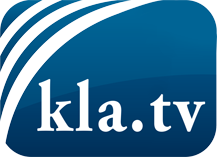 what the media should not keep silent about ...Little heard – by the people, for the people! ...regular News at www.kla.tv/enStay tuned – it’s worth it!Free subscription to our e-mail newsletter here: www.kla.tv/abo-enSecurity advice:Unfortunately countervoices are being censored and suppressed more and more. As long as we don't report according to the ideology and interests of the corporate media, we are constantly at risk, that pretexts will be found to shut down or harm Kla.TV.So join an internet-independent network today! Click here: www.kla.tv/vernetzung&lang=enLicence:    Creative Commons License with Attribution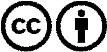 Spreading and reproducing is endorsed if Kla.TV if reference is made to source. No content may be presented out of context.
The use by state-funded institutions is prohibited without written permission from Kla.TV. Infraction will be legally prosecuted.